Консультация«Мимическая гимнастика для детей»Необходимость развития этих движений обусловлена тем, что у детей, страдающих различными формами дизартрии, наблюдается слабый тонус лицевых мышц, невыразительная мимика, что приводит к нечеткости и смазанности речи.     С целью развития лицевых мышц рекомендуется имитация мимических движений с использованием картинок.Высоко поднять брови – «Мы умеем удивляться».Нахмурить брови (следить, чтобы губы не участвовали в движении) -  «Мы умеем сердиться».Широко раскрыть глаза – «Мы испугались».Улыбнуться одними губами, так чтобы зубы не были видны.Улыбнуться одним углом рта, чтобы уголок губ «смотрел на ухо».Улыбнуться другим углом.Повторить движения поочередно.Закрыть один глаз, затем другой. Поочередно закрывать глаза – «Мы подмигиваем».Сильно надуть щеки, выпустить воздух. Поочередно надувать щеки, перегоняя воздух из одной щеки в другую.Сомкнутые губы вытянуть вперед в «трубочку», затем улыбнуться как в упражнении 4. Чередовать эти упражнения.Открывать и закрывать рот. Удерживать открытый рот под счет 1-5.«Пила»: положить руку на подбородок, движения нижней челюсти вправо, влево. Следить, чтобы при этом не поворачивалась голова.Двигать нижней челюстью вперед-назад, вверх-вниз.Раздувать ноздри – «Мы нюхаем».Сузить глаза.Поднимать верхние губы на улыбке, сморщивая нос.Оттягивать нижнюю губу вниз.Оскаливать зубы.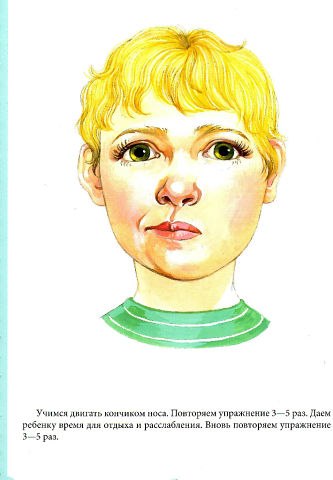 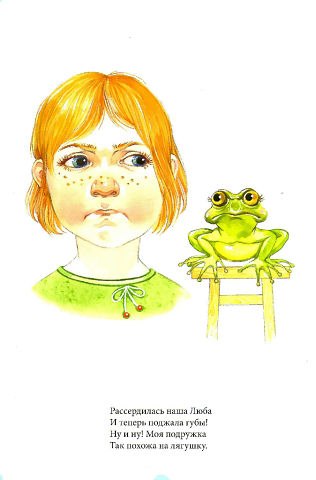 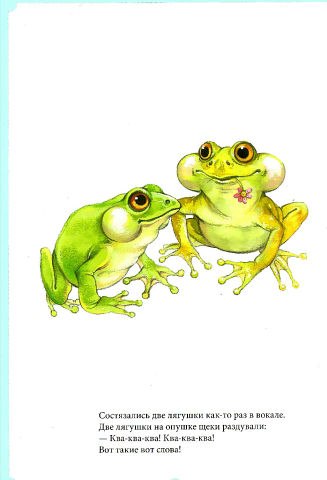 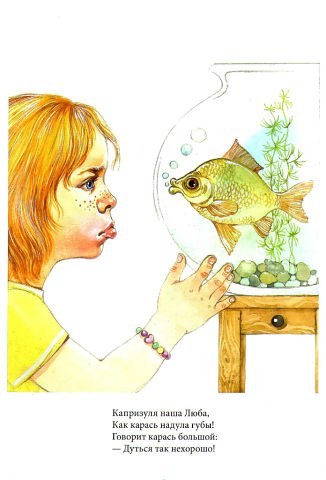 Нищева Н.В. «Веселая мимическая гимнастика»